PROCEEDINGS OF THE DIRECTOR, STATE COUNCIL OF EDUCATIONAL RESEARCH AND TRAINING:: 
A.P., HYDEABADRc. No. 686/B/TE/SCERT/2015	Dated: 6-11-2015Sub:- SCERT, A.P., Hyderabad — MHRD, 001, New Delhi — Celebrate the first Constitution Day on 26' November, 2015 in all Schools — Issue instructions to all Headmasters of all schools of all managements — Request — Reg..D.O. Lr. NO. 140154/2015-Sch-3, dated: 30° October, 2015 of the Joint Secretary (SEADept. of School Education & Literacy, MHRD, 501, New Delhi.4,••All the District Educational Officers in the State are informed that, in the ref. read above the Joint Secretary (SE.I), Dept. of School Education & Literacy, MHRD, GOI, New Delhi has informed that, Govt. of India has decided that all the schools throughout the country may conduct the following activities to celebrate the first "Constitution Day on 26' November, 2015 wide participation of students and teachers.I)	Preamble to the Constitution las it exists on date) may be read out in the school assemblyon 250 November, 2015 by all students.One period may be devoted on 260 November, 2015 for a talk on the salient features of 
the Constitution of India and its makkkg; by a guest speaker or one of the teachers.0Essay competitions and games mgy be organised on the theme of the Constitution.They are therefore requested to is	necessary instructions to all Headmasters of schools of allmanagements in their jurisdiction to c	ct the above activities and celebrate the Constitution Day on26'" November, 2015 with wide parepation of students and teacher and submit consolidated report by 10'" December, 2015 in this regard.SKJILANI BASHA DIRECTOR, SCENT.ToAll the District Educational Officers in the StateCopy to all District Project Officers, SSA, in the StateCopy to the District Collector & Magistrates in the StateCopy submitted to the Commissioner of School Education, A.P., HyderabadCopy submitted to the Secretary to Govt., School Education, Govt. of A.P., Hyderabad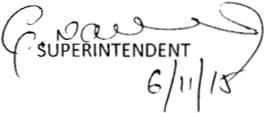 